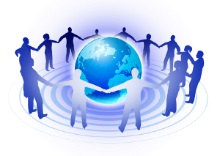 LA LETTRE DU RESEAU REP+ GALOISN°  4  DU LUNDI 07 NOVEMBRE 2016I) DSDEN/MEN/ INFORMATIONS GENERALESFormation coordonnateur REP:Elle aura lieu le lundi 14 novembre de 14 00 à 17 00 au sein du collège.Mr Amali sera également en formation les 7 et 8 novembre.Réunion directeur REP +/IEN/Formatrice REP +/PERDIR Evariste ?Elle aura lieu le vendredi 2 décembre de 10 30 à 12 00.Comité de pilotage:Le compte rendu est en cours d’élaboration. Il sera transmis des la semaine prochaine pour validation et transmission à l’ensemble du réseau.Concertations REP +:Mercredi 9 novembre de 13 15 à 16 15- parcours littéraire- parcours citoyen- parcours mathématiques- coéducation.II) 1er DEGRE ET RESEAU REP+Point directeur/coordonnateurs REP +Jeudi 10 novembre 13 30 14 30: Réunion REP + directeurs groupe scolaire Robespierre/coordonnateur REP +Lundi 14 novembre 11 00 à 12 00: Réunion REP + directeurs groupe scolaire Decour/coordonnateurVendredi 18 novembre de 11 00 à 12 00: Réunion REP + groupe scolaire Pablo Picasso/coordonnateurPoint directeur/coordonnateurs REP +Jeudi 10 novembre 13 30 14 30: Réunion REP + directeurs groupe scolaire Robespierre/coordonnateur REP +Lundi 14 novembre 11 00 à 12 00: Réunion REP + directeurs groupe scolaire Decour/coordonnateurVendredi 18 novembre de 11 00 à 12 00: Réunion REP + groupe scolaire Pablo Picasso/coordonnateurStage REP + cycle 3:Lundi 14 et mardi 15 novembrePour information, nos collègues du cycle 1 seront en formation les 24 et 25 novembre. Nos collègues du cycle 2 seront en formation les 18 et 22 novembreLiaison GS CP:Une réunion est prévue ce jeudi 17 novembre de 10 30 à 11 30 afin de fixer les modalités de la liaison GS CPIII) IINTER DEGRES /1°/2°CEC n°1:Il est programmé le mardi 15 novembre de 12 45 à 14 15 au collège. LE CEC a lieu en même temps que notre stage REP + cycle 3. Nous reviendrons vers vous très très vite pour vous indiquer son maintien ou son report à une date ultérieure.Stage REP + cycle 3:Lundi 14 et mardi 15 novembrePour information, nos collègues du cycle 1 seront en formation les 24 et 25 novembre. Nos collègues du cycle 2 seront en formation les 18 et 22 novembre.Formation NEOPASS:Vendredi 25 novembre 2016 au collège RépubliqueFormation climat scolaire:Mercredi 23 novembre au collège RépubliqueLiaison collège lycée:Une réunion avec nos COP et nos collègues coordonnateurs afin de construire une liaison collèges (REP/REP + Nanterre) et le lycée Joliot Curie.Liaison CM2 6°:Ci-joint les dates à retenir pour le démarrage de notre liaison:Phase 1: délégués de 6°/écoles d'origineLundi 21 novembre de 10 30 à 12 00: Pablo PicassoLundi 28 novembre de 10 30 à 12 00: DecourLundi 5 décembre de 10 30 à 12 00: RobespierreConseil de cycle 3 n°1:Mardi 13 décembre 2016 de 12 45 à 14 15.IV) PARTENARIATSRéseau parentalité:Une réunion a eu lieu ce vendredi 4 novembre. Les actions à venir en direction des familles: le centre social P’Arc En Ciel organise une matinée autour de la thématique « la place des enfants à l’école ». le jeudi 17 novembre de 9 15 à 11 30. Prévention suicide:Mercredi 7 décembre de 9 30 à 11 30 (lieu à définir)Ouvrir l’école aux parents:Tous les mardis et jeudis de 9 00 à 11 00 au sein du collège. Les affiches ont été diffusées au sein du réseau et des structures partenairesSemaine école-entreprisehttp://eduscol.education.fr/cid45666/semaine-ecole-entreprise.htmlInternet responsablehttp://eduscol.education.fr/internet-responsable/Apprendre avec le jeu numériquehttp://eduscol.education.fr/jeu-numerique/#/RFI Savoirshttp://eduscol.education.fr/numerique/tout-le-numerique/veille-education-numerique/octobre-2016/rfi-savoirsBOEN (Bulletin officiel de l’éducation nationale) : Tous les jeudishttp://www.education.gouv.fr/cid107883/7-mesures-pour-ameliorer-le-remplacement.htmlhttp://www.education.gouv.fr/cid108422/journee-nationale-non-au-harcelement.html